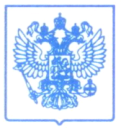    ______________№_________   На №________от ________Уполномоченный орган: Государственный комитет Республики Татарстан по закупкам420107, РТ, г. Казань, ул. Петербургская, д.86Заказчик:Центральная избирательная комиссия420014, РТ, г.Казань, Кремль, подъезд 3ООО «РИАСОФТ»367013, г.Махачкала, пр-кт Гамидова, д.17 Р Е Ш Е Н И Е  по делу №276-кз/2016о признании жалобы необоснованной12.08.2016 года                                                                                                   г. КазаньКомиссия Управления Федеральной антимонопольной службы по Республике Татарстан по контролю в сфере закупок товаров, работ, услуг для обеспечения государственных и муниципальных нужд (далее – Комиссия) в составе:в присутствии представителя Уполномоченного органа –	Гаялиева Роберта Ринатовича (доверенность от 22.01.2016 №б/н) и заказчика Центральной избирательной комиссии,  Селюковой Наталии Дмитриевны (доверенность от 12.08.2016 № 1), в отсутствии представителя заявителя ООО «РИАСОФТ», о времени и месте рассмотрения жалобы уведомленного надлежащим образом, рассмотрев  жалобу ООО «РИАСОФТ» на действия заказчика - Государственный комитет Республики Татарстан по закупкам, при проведении электронного аукциона №0111200000916000651 на предмет: «Право заключения государственного контракта на выполнение работ по изготовлению печатной продукции для нужд Центральной избирательной комиссии Республики Татарстан»,У С Т А Н О В И Л А:Извещение о проведении электронного аукциона №0111200000916000651, размещено на официальном сайте Российской Федерации www.zakupki.gov.ru 15.07.2016г.Уполномоченный орган - Государственный комитет Республики Татарстан по закупкам. Начальная (максимальная) цена контракта – 1 173 242 ,80руб.	Суть жалобы, по мнению заявителя, комиссия уполномоченного органа приняла неправомерное решении об отклонении заявки заявителя.Представитель уполномоченного органа с доводами, изложенными в жалобе не согласился, представил устные и письменные пояснения. Изучив материалы по данной закупке Комиссия сочла довод, изложенный в жалобе, необоснованным ввиду следующего.В соответствии с протоколом рассмотрения заявок на участие в аукционе в электронной форме от  01.08.2016г. №651/1 заявка заявителя  ООО «РИАСОФТ»  признана несоответствующей  требованиям аукционной документации, а именно участником закупки предложены показатели, несоответствующие значениям, установленным документацией об аукционе в электронной форме.Согласно  пункту  5  статьи 61 Закона о контрактной системе, в документации электронного конкурса должны иметься  копии документов, подтверждающих полномочия руководителя. В случае, если от имени этого участника действует иное лицо, также представляется доверенность, выданная физическому лицу на осуществление от имени этого участника действий по участию в таких аукционах (в том числе на регистрацию на таких аукционах), заверенная его печатью (при наличии печати) и подписанная руководителем или уполномоченным им лицом. В случае, если указанная доверенность подписана лицом, уполномоченным руководителем, также представляется копия документа, подтверждающего полномочия этого лица.По результатам изучения аукционной документации Комиссией Татарстанского УФАС России установлено, что срок полномочий директора ООО  «Риасофт» Курбанмагомедова А.К. истек 05.12.2015.          Следовательно,  Комиссия  уполномоченного органа правомерно отклонила заявку заявителя, что в свою очередь соответствует требованиям действующего законодательства о контрактной системе.Таким образом, довод заявителя является необоснованным.Исходя из вышеуказанного, руководствуясь пунктом 2 части 22 статьи 99, частью 8 статьи 106  Федерального закона от 05.04.2013 N 44-ФЗ «О контрактной системе в сфере закупок товаров, работ, услуг для обеспечения государственных и муниципальных нужд», КомиссияР Е Ш И Л А:Признать жалобу ООО «РИАСОФТ» на действия комиссии уполномоченного органа - Государственный комитет Республики Татарстан по закупкам, при проведении электронного аукциона №0111200000916000651 на предмет: «Право заключения государственного контракта на выполнение работ по изготовлению печатной продукции для нужд Центральной избирательной комиссии Республики Татарстан», необоснованной.Решение Комиссии может быть обжаловано в судебном порядке в течение трех месяцев со дня его принятия.Заместитель председателя Комиссии:                                               П. А. КозелЧлены Комиссии:                                                                                 В.В. Чернова                                                                                                               С.Н.Сосновская                                                                                                               В.Р.Салаховаисп. Э.А. Закировател. (843) 238-24-86Заместителя председателя Комиссии:Козела П. А.  – заместителя руководителяЧленов Комиссии:Черновой В.В. – заместителя начальника отделаСосновской С. Н. – старшего государственного инспектора,Салаховой В. Р. – ведущего специалиста-эксперта